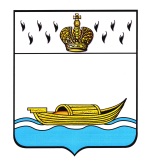 ДУМА ВЫШНЕВОЛОЦКОГО ГОРОДСКОГО ОКРУГАРЕШЕНИЕот 21.02.2024                                       № 535О внесении  изменений в Правила благоустройстватерритории муниципального образования Вышневолоцкий городской округ Тверской областиВ соответствии с Федеральным законом от 06.10.2003 № 131-ФЗ «Об общих принципах организации местного самоуправления в Российской Федерации», руководствуясь Уставом Вышневолоцкого городского округа Тверской области, заключением о результатах публичных слушаний по проекту решения Думы Вышневолоцкого городского округа «О внесении изменений в Правила благоустройства территории муниципального образования Вышневолоцкий городской округ Тверской области» от 10.01.2024 года, Дума Вышневолоцкого городского округа решила:Внести в Правила благоустройства территории муниципального образования Вышневолоцкий городской округ Тверской области, утвержденные решением Думы Вышневолоцкого городского округа от 25.06.2021 № 285 (с изменениями от 06.08.2021 № 290, от 30.03.2022 № 378, от 23.11.2022 № 420, от 29.03.2023 № 445, от 23.08.2023 № 475) следующие изменения:пункт 6.5.3 подраздела 6.5 раздела 6 исключить.2. Опубликовать настоящее решение в газете «Вышневолоцкая правда» и разместить на официальном сайте муниципального образования Вышневолоцкий городской округ Тверской области в информационно-телекоммуникационной сети «Интернет».3.	Настоящее решение вступает в силу со дня его официального опубликования.Глава Вышневолоцкого городского округа                                          Н.П. РощинаПредседатель ДумыВышневолоцкого городского округа                                                 Н.Н. Адров